ПРОЕКТ________________________________________________________________Положение                                                                                                                             о проведении Городского интернет конкурса детского рисунка«Здоровая планета – здоровые мы!»Организаторы:Управление образования г. Нур-СултанДетская художественная школа- клуб ЮНЕСКО  г. Нур-Султан1. Общие положенияНастоящее Положение определяет порядок организации и проведения конкурса детского рисунка «Здоровая планета – здоровые мы!», систему оценки результатов и определения победителей и призеров. 2. Цели и задачи конкурсаОсновными целями конкурса являются: - пропаганда здорового образа жизни; - формирование у детей активной жизненной позиции в вопросах здорового образа жизни;- предоставление возможности учащимся внести свой вклад к развитию наглядной рекламы здорового образа жизни;- создание условий для раскрытия личностного и творческого потенциала участников. 3.Темы конкурса: «Мы за здоровый образ жизни»«Я и мое здоровье»«Секреты здоровой семьи»«Полезные привычки»«Активный отдых нашей семьи»«Берегите планету»4. Участники КонкурсаКонкурс проводится   по следующим   возрастным категориям:5. Порядок проведения конкурсаПриём электронных заявок и фото работ направляются на электронную почту  dhshastana@mail.ru  -   до 15 апреля  2020 г. (включительно)Список финалистов будет опубликован 16  апреля 2020 г. на сайте dhsh.kzРаботы, представленные на конкурс позднее указанного срока, на конкурс не принимаются.Исп. Райса Бадриденова31 42 53Приложение 1Образец заявкиНаименование организации Заявка на участие в городском конкурсе детского рисунка«Здоровая планета – здоровые мы!»Ф.И.О. руководителя                         М.П.                              Подпись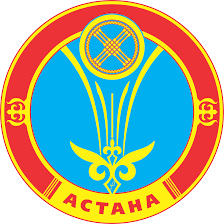 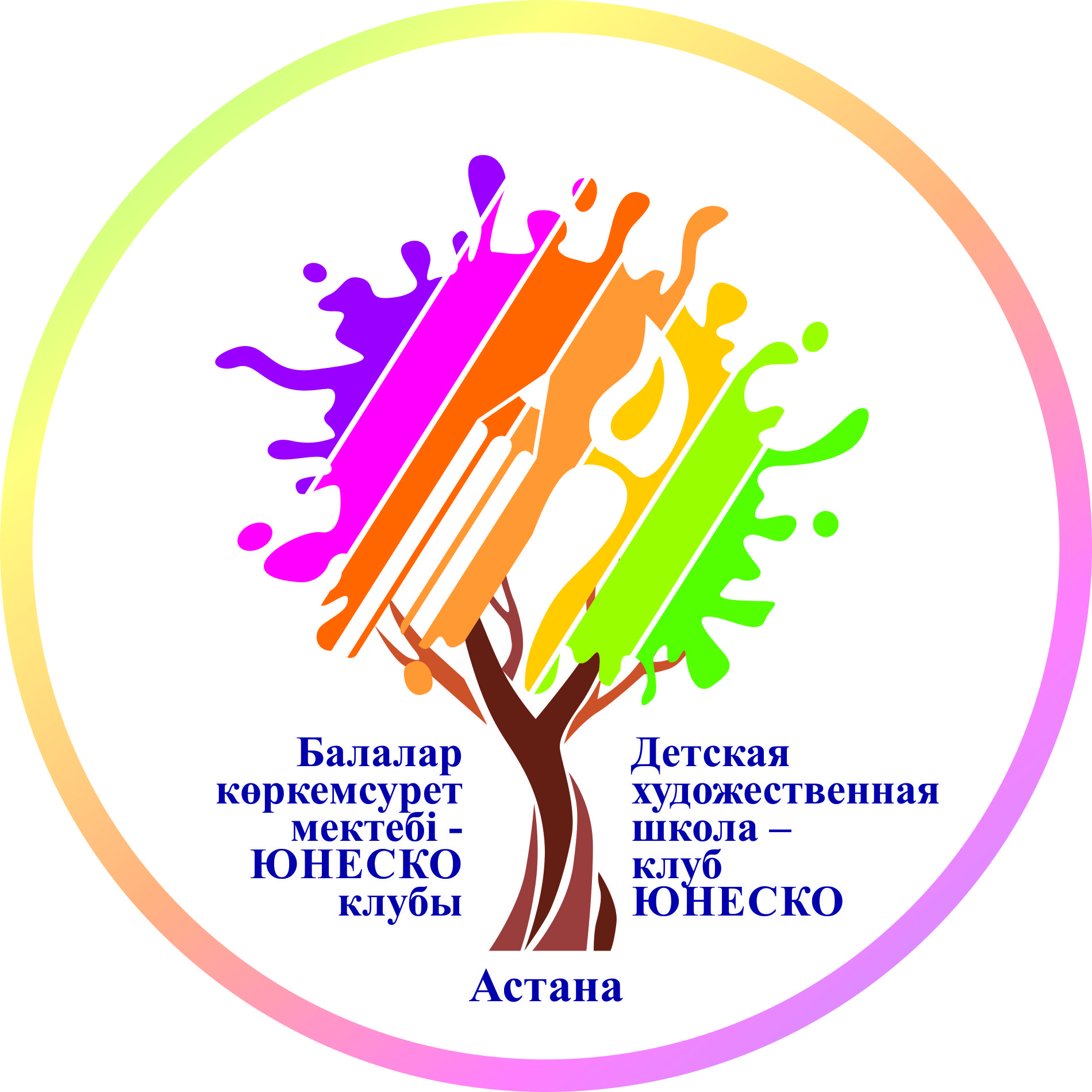 10 – 13 лет  – средняя группа;14 – 16 лет– старшая группа.№Ф. И. О. участникаВозрастНазвание работыТехника исполненияКонтактные данные (эл.почта и сот.номер)